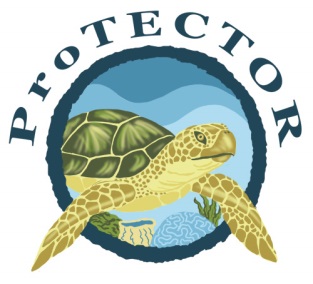 Protective Turtle Ecology Center for Training, Outreach, and Research, Inc. Turtle Adoption ProgramProTECTOR is a research project conducted by ’s Marine Biologist, Dr. Stephen G. Dunbar on the ecology, biology and conservation of endangered sea turtles in the waters of ,  (for more information see www.TurtleProTECTOR.org).To increase awareness and gather conservation and funding support for the ProTECTOR, we have developed the Honduras Turtle Adoption Program that provides an opportunity for you to adopt sea turtles as a part of the ProTECTOR program.Donor Name: _________________________________	Phone ___________________________Donor Address: ___________________________________________________________________Adopter Name(s) to be printed on certificate:		          Circle Turtle Preference (see below)1. ______________________________________ 	Turtle’s Name ____________________  H G O S2. ______________________________________	Turtle’s Name ____________________  H G O S3. ______________________________________	Turtle’s Name ____________________  H G O SAddress to mail certificate (if different) __________________________________________________Email address to send electronic turtle file _______________________________________________     Please place adopter name(s) on ProTECTOR website		Do not place name(s) on websiteTurtle Adoption Information:						Qty			Total     Juvenile Hawksbill Sea Turtle (H) 				_____ X  $75		__________      Turtle (G)					_____ X  $75		__________You will receive: an official adoption certificate with the turtle’s flipper tag numbers, an electronic file with photos and your turtle’s information, and your name on the website.     Nesting Olive Ridley Sea Turtle (O)				_____ X  $150		__________You will receive: an official adoption certificate with the turtle’s flipper tag numbers, an electronic file with photos and your turtle’s information, your name listed on the adoption website, and information about your nesting turtle     Nesting Turtle and Nest (NN)					______ X $500	__________You will receive: an official adoption certificate with the turtle’s flipper tag numbers, an electronic file with photos and your turtle’s information, your name listed on the adoption website, nest and egg information for your nesting turtle, and up to four (4) t-shirts.     Satellite Tagged  Turtle (S)		_____ X  $3000	__________You will receive: an official adoption certificate with the turtle’s flipper tag numbers, an electronic file with photos and your turtle’s information, your name listed on the adoption website, updates and maps of your turtle’s travels, and up to four (4) t-shirts.  
T-shirt sizes & quantities: ____ S    ____M    ____ L     ____ XL    ____XXL        I would like a tax receipt.                                                           Amount Enclosed: $____________Please send this form with your check or money order to:              Adoption Date _____/_____/____ Dr. Stephen G. Dunbar, ProTECTOR						(mm /   dd  /  yyyy)c/o Dept. of Earth & Biological Sciences  , 